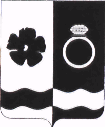 СОВЕТ ПРИВОЛЖСКОГО МУНИЦИПАЛЬНОГО РАЙОНАРЕШЕНИЕг. ПриволжскО согласовании передачи муниципального имущества в безвозмездное пользование администрациям сельских поселений Приволжского муниципального районаРуководствуясь Федеральным законом от 06.10.2003 №131-ФЗ «Об общих принципах организации местного самоуправления в Российской Федерации», ст. 17.1 Федерального закона от 26.07.2006 № 135-ФЗ «О защите конкуренции», Уставом Приволжского муниципального района, в соответствии с Положением о порядке управления и распоряжения муниципальным имуществом Приволжского муниципального района Ивановской области, утвержденным решением Совета Приволжского муниципального района от 22.11.2011 №119, в рамках переданных полномочий по решению вопросов местного значения на 2022 год, утвержденных решением Совета Приволжского муниципального района от 25.11.2021 № 66, Совет Приволжского муниципального района РЕШИЛ:1. Согласовать передачу в безвозмездное пользование администрации Ингарского сельского поселения на период с 01.01.2022 по 31.12.2022 года муниципального имущества, согласно приложению 1 к настоящему решению.2. Согласовать передачу в безвозмездное пользование администрации Новского сельского поселения на период с 01.01.2022 по 31.12.2022 года муниципального имущества, согласно приложению 2 к настоящему решению.3. Согласовать передачу в безвозмездное пользование администрации Рождественского сельского поселения на период с 01.01.2022 по 31.12.2022 года муниципального имущества, согласно приложению 3 к настоящему решению.4. Администрации Приволжского муниципального района заключить с администрациями сельских поселений Приволжского муниципального района договоры безвозмездного пользования вышеуказанного муниципального имущества.5. Настоящее решение вступает в силу с 01.01.2022 года и подлежит опубликованию в информационном бюллетене «Вестник Совета и администрации Приволжского муниципального района».Председатель Совета Приволжского муниципального района                                                                   С.И.ЛесныхГлава Приволжского муниципального района                                                        И.В. МельниковаПриложение 1к Решению Совета Приволжского муниципального районаот 22.12.2021 № 70ПЕРЕЧЕНЬ имущества, передаваемого в безвозмездное пользование администрации Ингарского сельского поселения	1. Перечень дорог общего пользования местного значения Приволжского муниципального района, расположенных в границах населенных пунктов на территории Ингарского сельского поселения	2. Перечень дорог общего пользования местного значения Приволжского муниципального района, расположенных вне границ населенных пунктов на территории Ингарского сельского поселения	3. Перечень земельных участков, для организации захоронений4. Перечень нецентрализованных источников водоснабжения5. Перечень автобусных остановокПриложение 2к Решению Совета Приволжского муниципального районаот 22.12.2021 № 70ПЕРЕЧЕНЬ имущества, передаваемого в безвозмездное пользование администрации Новского сельского поселения	1. Перечень дорог общего пользования местного значения Приволжского муниципального района, расположенных в границах населенных пунктов на территории Новского сельского поселения2. Перечень дорог общего пользования местного значения Приволжского муниципального района, расположенных вне границ населенных пунктов на территории Новского сельского поселения	3. Перечень земельных участков, для организации захоронений4. Перечень нецентрализованных источников водоснабженияПриложение 3к Решению Совета Приволжского муниципального районаот 22.12.2021 № 70ПЕРЕЧЕНЬ имущества, передаваемого в безвозмездное пользование администрации Рождественского сельского поселения	1. Перечень дорог общего пользования местного значения Приволжского муниципального района, расположенных в границах населенных пунктов на территории Рождественского сельского поселения	2. Перечень дорог общего пользования местного значения Приволжского муниципального района, расположенных вне границ населенных пунктов на территории Рождественского сельского поселения	3. Перечень земельных участков, для организации захоронений4. Перечень нецентрализованных источников водоснабженияот«22»122021№70№ п/пНаименование автомобильной дороги Идентификационный номер дорогиПротяженность автомобильной дороги, км12341с.Ингарь-ул.Полевая24.220.506.ОП МО 0630,492Подъезд к Борисково24.220.506.ОП МО 0660,593д.Мелехово 24.220.506.ОП МО 0710,24д.Ширяиха24.220.506.ОП МО 0720,975д.Русиха24.220.506.ОП МО 0730,76д.Куделиха24.220.506.ОП МО 0740,57д.Рыспаево24.220.506.ОП МО 0750,78д.Василево24.220.506.ОП МО 0761,69д.Карбушево24.220.506.ОП МО 077210д.Поддубново24.220.506.ОП МО 0780,32511д.Васькин Поток24.220.506.ОП МО 0791,4212д.Дудкино24.220.506.ОП МО 080213д.Борисково24.220.506.ОП МО 0810,3514д.Лещево24.220.506.ОП МО 0820,6215д.Тарханово24.220.506.ОП МО 0831,9816д.Рогачево24.220.506.ОП МО 0841,1817д.Васильевское24.220.506.ОП МО 0851,418д.Рылково24.220.506.ОП МО 0860,8619д.Барашово24.220.506.ОП МО 087120д.Данилково24.220.506.ОП МО 0880,7521д.Стафилово24.220.506.ОП МО 089 0,61522д.М.Кунестино24.220.506.ОП МО 0900,723с.Кунестино24.220.506.ОП МО 0912,4524д. Колышино ул. Речная24.220.506.ОП МО 0921,225д.Колышино ул. Зеленая24.220.506.ОП МО 0930,2126д. Колышино ул. Полевая24.220.506.ОП МО 0940,427с.Красинское24.220.506.ОП МО 0952,128с.Андреевское24.220.506.ОП МО 0960,929д.Неданки24.220.506.ОП МО 0970,730с.Ингарь ул. Пригородная24.220.506.ОП МО 0980,43431с.Ингарь ул. Новая24.220.506.ОП МО 0990,30932с.Ингарьул.Зеленая24.220.506.ОП МО 1000,39533с.Ингарь ул. Спортивная24.220.506.ОП МО 1010,50234с.Ингарьпер.Спортивный24.220.506.ОП МО 1021,02235с.Толпыгино между ул.Восточной и Овражной24.220.506.ОП МО 1030,14536с.Толпыгино между ул.Центральной и Восточной24.220.506.ОП МО 1040,0837с.Толпыгиноул.Восточная24.220.506.ОП МО 1050,6638с.Толпыгино ул. Зеленая24.220.506.ОП МО 1060,17539с.Толпыгино ул. Молодежная24.220.506.ОП МО 1070,4640с.Толпыгиноул.Новая24.220.506.ОП МО 1080,1341с.Толпыгиноул.Овражная24.220.506.ОП МО 1090,20542с.Толпыгино ул. Просторная24.220.506.ОП МО 1101,2543с.Толпыгиноул.Садовая24.220.506.ОП МО 1110,36544с.Толпыгиноул.Центральная24.220.506.ОП МО 1120,7945с.Ивановское24.220.506.ОП МО 1130,51946д.Сандырево24.220.506.ОП МО 1140,7947д.Ильицино24.220.506.ОП МО 1150,448Дорога в с.Ингарь (до газовой котельной)24.220.506.ОП МО 1160,40849с.Толпыгино от ул.Просторная до ул.Садовая 24.220.506.ОП МО 1711,36250с.Ингарь-ул.Новая (у новых домов)24.220.506.ОП МО 1720,651г.Приволжск- Ингарь- ул.Новая24.220.506.ОП МО 1730,3552с.Ингарь пер.Спортивный к дому №924.220.506.ОП МО 1740,29553д.Васильевское24.220.506.ОП МО 1750,1754д.Петровское24.220.506.ОП МО 1770,655с.Ивановское24.220.506.ОП МО 1780,3856д.Колышино (ул.Речная ул.Солнечная)24.220.506.ОП МО 1790,4557с.Красинское24.220.506.ОП МО 1800,358с.Ингарь ул.Луговая24.220.506.ОП МО 1820,5459г. Приволжск, ул.Техническая24.220.506.ОП МО 1851,262ИТОГО:ИТОГО:ИТОГО:44,258№ п/пНаименование автомобильной дороги Идентификационный номер дорогиПротяженность автомобильной дороги, км12341Приволжск-Карбушево24.220.506.ОП МО 0052,342Подъезд к Васькин Поток24.220.506.ОП МО 0060,2783Карбушево-Благинино (в границах поселения)24.220.506.ОП МО 0080,74Ингарь-Неданки24.220.506.ОП МО 09 6,8975Подъезд к Березке24.220.506.ОП МО 0271,76Толпыгино-Столово24.220.506.ОП МО 02827Подъезд к Куделиха24.220.506.ОП МО 0290,58Подъезд к Русиха24.220.506.ОП МО 0301,59Подъезд к Ширяиха24.220.506.ОП МО 0311,06110Подъезд к Борисково24.220.506.ОП МО 0320,18911Подъезд к Васильевское24.220.506.ОП МО 0342,512Подъезд к Барашово24.220.506.ОП МО 0350,513Подъезд к Данилково24.220.506.ОП МО 0360,26314Подъезд к Стафилово24.220.506.ОП МО 0370,315Борисково-Лещево24.220.506.ОП МО 0380,52316Подъезд к Поддубново24.220.506.ОП МО 0390,82317Подъезд к Дудкино24.220.506.ОП МО 0400,40518Подъезд к кладбищу д. Рылково24.220.506.ОП МО 0420,419Подъезд к кладбищу с. Кунестино24.220.506.ОП МО 0430,820Подъезд к кладбищу с. Красинское24.220.506.ОП МО 044121Подъезд к кладбищу с. Толпыгино24.220.506.ОП МО 0450,822Подъезд к Рыспаеву24.220.506.ОП МО 0460,423Кунестино-Неверово24.220.506.ОП МО 0471,124В.Поток-сельхозпредприятие24.220.506.ОП МО 0481,2225В.Поток-Ингарь24.220.506.ОП МО 0491,33126с.Ивановское-с.Новинское24.220.506.ОП МО 0623,427Подъезд к Карбушево24.220.506.ОП МО 0640,1328с.Толпыгино-д.Петровское24.220.506.ОП МО 0651,629Подъезд к Неданки24.220.506.ОП МО 0670,5530Подъезд к Ивановское24.220.506.ОП МО 0680,331д.Ильицино-г.Плес24.220.506.ОП МО 0691,432с.Ингарь-д.Ильицино24.220.506.ОП МО 0700,5233подъезд к д.Рылково24.220.506.ОП МО 1761,22834Подъезд ул.Техническая24.220.506.ОП МО 1810,50135Подъезд к д.Тарханово24.220.506.ОП МО 1830,3236Подъезд к д.Рогачево24.220.506.ОП МО 1840,07ИТОГОИТОГОИТОГО39,549№ п/пХарактеристикаМестоположение1.земельный участок с кадастровым номером 37:13:031301:729; площадью 200 000 кв. м.Ивановская область, Приволжский район, примерно 600 м на северо - запад от границы д. Рылково (кладбище)2.земельный участок с кадастровым номером 37:13:031347:5; площадью 24 198 кв. м.Ивановская область, Приволжский район ,у села Красинское (кладбище)3.земельный участок с кадастровым номером 37:13:031347:537; площадью 6 766 кв. м.Ивановская область, Приволжский район ,у села Красинское (кладбище)4.земельный участок с кадастровым номером 37:13:030209:32; площадью 20 000 кв. м.Ивановская область, Приволжский район, в районе с. Кунестино (кладбище)5земельный участок с кадастровым номером 37:13:031347:143; площадью 122 700 кв. м.Ивановская область, Приволжский район, у д.Рыспаево (кладбище)1.Колодец, материал сруба деревянный;глубина 9 мИвановская область, Приволжский район, д. Андреевское, у д. № 212.Колодец, материал сруба железобетонные кольца; глубина 11 мИвановская область, Приволжский район, д. Андреевское, у д. № 313.Колодец, материал сруба железобетонные кольца; глубина 11 мИвановская область, Приволжский район, д. Борисково, у д. № 414.Колодец, материал сруба деревянный;глубина 20 мИвановская область, Приволжский район, д. Васькин Поток, у д. № 155.Колодец, материал сруба деревянный;глубина 18 м;Ивановская область, Приволжский район, д. Васькин Поток, у д. № 346.Колодец, материал сруба деревянный; глубина 15 мИвановская область, Приволжский район, д. Васькин Поток, у д. № 447.Колодец, материал сруба деревянный;глубина 9 мИвановская область, Приволжский район, д. Васильевское, у д. № 118.Колодец, материал сруба железобетонные кольца; глубина 10 мИвановская область, Приволжский район, д. Васильевское, у д. № 179.Колодец, материал сруба железобетонные кольца; глубина 12 мИвановская область, Приволжский район, д. Васильевское, у д. № 2610.Колодец, материал сруба железобетонные кольца; глубина 11 мИвановская область, Приволжский район, д. Васильевское, у д. № 3511.Колодец, материал сруба железобетонные кольца; глубина 10 мИвановская область, Приволжский район, д. Васильевское, у д. № 4712.Колодец, материал сруба железобетонные кольца; глубина 10 мИвановская область, Приволжский район, д. Василево, напротив  д. № 613.Колодец, материал сруба железобетонные кольца; глубина 9 мИвановская область, Приволжский район, д. Василево, напротив д. № 5714.Колодец, материал сруба деревянный;глубина 9 мИвановская область, Приволжский район, д. Василево, у д. № 4115.Колодец, материал сруба железобетонные кольца; глубина 12 мИвановская область, Приволжский район, д. Дудкино, напротив д. № 1016.Колодец, материал сруба деревянный;глубина 11 мИвановская область, Приволжский район, д. Ильицино, у д. № 717.Колодец, материал сруба деревянный;глубина 10 мИвановская область, Приволжский район, с. Ивановское, у д. № 818.Колодец, материал сруба железобетонные кольца; глубина 12 мИвановская область, Приволжский район, д. Карбушево, напротив д. № 819.Колодец, материал сруба железобетонные кольца; глубина 10 мИвановская область, Приволжский район, с. Красинское, у д. № 6520.Колодец, материал сруба деревянный;глубина 9 мИвановская область, Приволжский район, с. Красинское, у д. № 9221.Колодец, материал сруба железобетонные кольца; глубина 10 мИвановская область, Приволжский район, с. Красинское, у д. № 4022.Колодец, материал сруба деревянный;глубина 8 мИвановская область, Приволжский район, с. Красинское, у церкви23.Колодец, материал сруба железобетонные кольца; глубина 7 мИвановская область, Приволжский район, д. Красинское, у д. № 1924.Колодец, материал сруба железобетонные кольца; глубина 12 мИвановская область, Приволжский район, д. Лещево, у д. № 2625.Колодец, материал сруба железобетонные кольца; глубина 10 мИвановская область, Приволжский район, д. Неданки, у д. № 326.Колодец, материал сруба деревянный, железобетонные кольца; глубина 9 мИвановская область, Приволжский район, д. Неданки, у д. № 727.Колодец, материал сруба железобетонные кольца; глубина 20 мИвановская область, Приволжский район,  д. Поддубново, у д. № 1128.Колодец, материал сруба деревянный, железобетонные кольца; глубина 12 мИвановская область, Приволжский район, д. Рылково, у д. № 1229.Колодец, материал сруба деревянный;глубина 8 мИвановская область, Приволжский район, д. Рыспаево у д.530.Колодец, материал сруба железобетонные кольца; глубина 8 мИвановская область, Приволжский район, д. Сандырево, у д. № 731.Колодец, материал сруба деревянный;глубина 10 мИвановская область, Приволжский район, д. Сандырево, у д. № 2232.Колодец, материал сруба деревянный;глубина 8 мИвановская область, Приволжский район, д. Петровское у д.9№ п/пНаименование имущества Индивидуализирующиехарактеристики имущества1Остановочный комплекс в с.ТолпыгиноБалансовая стоимость 30 000 рублей2Остановочный комплекс в д. Васькин ПотокБалансовая стоимость 30 000 рублей3Остановочный комплекс в с. КунестиноБалансовая стоимость 30 000 рублей4Остановочный комплекс в д. ТархановоБалансовая стоимость 30 000 рублей5Остановочный павильон в с. ИнгарьБалансовая стоимость 35 000 рублей6Остановочный павильон в д. ШиряихаБалансовая стоимость 35 000 рублей7Остановочный павильон в д. ДудкиноБалансовая стоимость 35 000 рублей№ п/пНаименование автомобильной дороги Идентификационный номер дорогиПротяженность автомобильной дороги, км12341Центральная усадьба (Горки-Чириковы)24.220.506.ОП МО 0261,52с. Поверстное24.220.506.ОП МО 1171,2353с. Новое, от развилки до центра24.220.506.ОП МО 1180,6754с.Новое, ул. Советская24.220.506.ОП МО 1191,255с.Новое, ул. Мира24.220.506.ОП МО 1200,216с.Новое, ул. Садовая24.220.506.ОП МО 1210,357с.Новое, ул. Строительная24.220.506.ОП МО 1220,198с.Новое, ул. Зеленая24.220.506.ОП МО 1230,219с. Георгиевское24.220.506.ОП МО 1240,3510с. Новое, от гаража до котельной24.220.506.ОП МО 1250,3511с. Новое, от хранилища до очистных24.220.506.ОП МО 1261,1512с. Новое, от остановки до гаража24.220.506.ОП МО 1270,73513с. Новое, до промзоны КРС24.220.506.ОП МО 1280,7114с. Новое, до очистных сооружений24.220.506.ОП МО 1290,815с. Еропкино24.220.506.ОП МО 1301,1116с. Новое, до хозсараев24.220.506.ОП МО 1310,41517д. Митино24.220.506.ОП МО 1320,718д.Горки24.220.506.ОП МО 1340,6319д.Антоново24.220.506.ОП МО 1350,520д.Котельницы24.220.506.ОП МО 1370,521д.Мескорицы24.220.506.ОП МО 1380,3ИТОГОИТОГОИТОГО13,87№ п/пНаименование автомобильной дороги Идентификационный номер дорогиПротяженность автомобильной дороги, км12341Оделево-Ряполово24.220.506.ОП МО 0034,3932Антоново-Горки-Чириковы24.220.506.ОП МО 0043,8183Внутрихозяйственная  дорога подъезд к мосту д.Меленки 24.220.506.ОП МО 0070,4984Горки Чириковы-Курочкино24.220.506.ОП МО 01015Бродки-Шилово   24.220.506.ОП МО 0111,56Меленки-Мескорицы-Удиха24.220.506.ОП МО 0122,27Горки Чириковы-Котельницы24.220.506.ОП МО 01318Петрунино-Ряполово24.220.506.ОП МО 01419Подъезд к Полутиха24.220.506.ОП МО 0150,3310Подъезд к Парушево24.220.506.ОП МО 0160,39811к Новой ферме (Горки-Чириковы)24.220.506.ОП МО 0330,312Подъезд к Перемилово24.220.506.ОП МО 0410,313Подъезд к кладбищу д. Еропкино24.220.506.ОП МО 0501,414Подъезд к кладбищу с. Новое24.220.506.ОП МО 0510,215Митино-Храпуново24.220.506.ОП МО 0520,516Новое-Макарово24.220.506.ОП МО 0532,517Подъезд к кладбищу с. Горки-Чириковы24.220.506.ОП МО 0540,218д. Парушево24.220.506.ОП МО 1331,2519д. Косиково24.220.506.ОП МО 1360,720Подъезд к с.Еропкино24.220.506.ОП МО 1700,293ИТОГОИТОГОИТОГО23,778№ п/пХарактеристикаМестоположение1.земельный участок с кадастровым номером 37:13:032101:324; площадью 5200 кв. м.Ивановская область, Приволжский район, в районе с.Новое (кладбище)2.земельный участок с кадастровым номером 37:13:032114:133; площадью 6600 кв. м.Ивановская область, Приволжский район, в районе с.Еропкино (кладбище)3.земельный участок с кадастровым номером 37:13:033722:27; площадью 16 500 кв. м.Ивановская область, Приволжский район, в районе д.Курочкино (кладбище)4.земельный участок с кадастровым номером 37:13:033723:8; площадью 13 000 кв. м.Ивановская область, Приволжский район, в районе с.Оделево (кладбище)1.Колодец, материал сруба железобетонные кольца; механическийИвановская область, Приволжский район, с. Георгиевское, у д. 82.Колодец, материал сруба железобетонные кольца; механическийИвановская область, Приволжский район, с. Георгиевское, у д. 223.Колодец, материал сруба железобетонные кольца; механическийИвановская область, Приволжский район, с. Горки, у д. 374.Колодец, материал сруба железобетонные кольца; механическийИвановская область, Приволжский район, с. Еропкино, у д. 125.Колодец, материал сруба - дерево; механическийИвановская область, Приволжский район, с. Поверстное, по ул. Южная6.Колодец, материал сруба - дерево; механическийИвановская область, Приволжский район, д. Полутиха, у д. 27.Колодец, материал сруба железобетонные кольца; механическийИвановская область, Приволжский район, д. Храпуново, у д. 38.Колодец, материал сруба железобетонные кольца; механическийИвановская область, Приволжский район, с. Антоново, у д. 39.Колодец, материал сруба железобетонные кольца; механическийИвановская область, Приволжский район, д. Котельницы, у д. 310.Колодец, материал сруба железобетонные кольца; механическийИвановская область, Приволжский район, д. Курочкино, у д. 311.Колодец, материал сруба - дерево; механическийИвановская область, Приволжский район, с. Оделево, у д. 1012.Колодец, материал сруба железобетонные кольца; механическийИвановская область, Приволжский район, д. Перемилово, у д. 513.Колодец, материал сруба - дерево; механическийИвановская область, Приволжский район, д. Петрунино, у д. 5№ п/пНаименование автомобильной дороги Идентификационный номер дорогиПротяженность автомобильной дороги, км12341с. Рождествено, ул. Молодежная24.220.506.ОП МО 1390,6372с. Рождествено, ул. Центральная24.220.506.ОП МО 1400,9883с. Рождествено, ул. Лесная24.220.506.ОП МО 1410,3814с. Рождествено, ул. Спортивная24.220.506.ОП МО 1420,3025с. Рождествено, ул. Олимпийская24.220.506.ОП МО 1430,1986с. Рождествено, ул. Полевая24.220.506.ОП МО 1440,2037с. Рождествено пер. Центральный24.220.506.ОП МО 1450,1098с. Рождествено пер. Лесной24.220.506.ОП МО 1460,2729д. Шербинино24.220.506.ОП МО 1470,37910д. Васильчинино24.220.506.ОП МО 1480,50211с. Сараево, ул. Суворова24.220.506.ОП МО 1490,54412с. Сараево ул. Хлебникова24.220.506.ОП МО 1500,55513с. Сараево пер. Суворова24.220.506.ОП МО 1510,27214д. Грязки24.220.506.ОП МО 1520,33315д. Драчево24.220.506.ОП МО 1530,13816д. Селиверстово24.220.506.ОП МО 1540,37717д. Федорище24.220.506.ОП МО 1551,42118д. Федорище, ул. Новая24.220.506.ОП МО 1560,31319д. Благинино24.220.506.ОП МО 1570,85220д. Ковалево24.220.506.ОП МО 1580,27321д. Коровино24.220.506.ОП МО 1590,3722д. Полозище24.220.506.ОП МО 1600,34323д. Укладницы24.220.506.ОП МО 1610,26624д. Анненское24.220.506.ОП МО 1620,17425д. Шолгомошь24.220.506.ОП МО 1630,426д. Михалево24.220.506.ОП МО 1640,4427с.Рождествено от ул.Спортивная до ул.Лесная24.220.506.ОП МО 1650,1528д.Благинино до д.5324.220.506.ОП МО 1660,129д. Сараево въезд24.220.506.ОП МО 1670,17ИТОГО:ИТОГО:ИТОГО:11,462№ п/пНаименование автомобильной дороги Идентификационный номер дорогиПротяженность автомобильной дороги, км12341Федорищи-Благинино24.220.506.ОП МО 0010,8712Внутрихозяйственная дорога Ковалево Коровино24.220.506.ОП МО 0022,6783Карбушево-Благинино (в границах поселения)24.220.506.ОП МО 0080,7474Полозище-Укладницы24.220.506.ОП МО 0551,55Подъезд к Лодыгино24.220.506.ОП МО 0560,56Васильчинино-Обернишино24.220.506.ОП МО 0571,27Сараево-Михалево24.220.506.ОП МО 0580,88Подъезд к кладбищу с. Рождествено24.220.506.ОП МО 0590,89Рождествено-Драчево24.220.506.ОП МО 0601,210Подъезд к Шолгомошь24.220.506.ОП МО 0610,9ИТОГОИТОГОИТОГО11,196№ п/пХарактеристикаМестоположение1.земельный участок с кадастровым номером 37:13:033908:5; площадью 15 935 кв. м.Ивановская область, Приволжский район, в районе с. Рождествено (кладбище)2.земельный участок с кадастровым номером 37:13:034001:2; площадью 17 000 кв. м.Ивановская область, Приволжский район, в районе с. Сараево (кладбище)1.Колодец, материал сруба – железобетонные кольца; механическийИвановская область, Приволжский район,  д. Щербинино, около дома № 222.Колодец, материал сруба – железобетонные кольца; механическийИвановская область, Приволжский район, с. Рождествено, около дома № 143.Колодец, материал сруба - дерево; механическийИвановская область, Приволжский район, с. Рождествено, ул. Олимпийская, около дома № 84.Колодец, материал сруба – железобетонные кольца; механическийИвановская область, Приволжский район, д. Благинино, около дома № 145.Колодец, материал сруба – железобетонные кольца; механическийИвановская область, Приволжский район, д. Федорище, около дома № 116.Колодец, материал сруба - дерево; механическийИвановская область, Приволжский район, д. Анненское, около дома № 27.Колодец, материал сруба - дерево; механическийИвановская область, Приволжский район, д.  Драчёво, около дома № 78.Колодец, материал сруба - дерево; механическийИвановская область, Приволжский район, д. Грязки, около дома № 109.Артскважина; глубина 26 м; электрический насосИвановская область, Приволжский район, д. Васильчинино, около дома № 9 10.Колодец, материал сруба - дерево; механическийИвановская область, Приволжский район, д. Селивёрстово, около дома № 111.Колодец, материал сруба - дерево; механическийИвановская область, Приволжский район, с. Рождествено, ул. Молодёжная, около дома № 27